Truth for the Troubled Church1 Corinthians: 3:10-15Thinking back on this week’s sermon, was there anything you heard for the first time or that caught your attention, challenged, or confused you?In this week’s passage Paul uses an architectural metaphor for building the Church, and in last week’s passage he used an agricultural one. What are some strengths and failures of each metaphor?Paul cautions that those who build on the foundation must be “careful” (vs 10). Why? What are the risks?Looking at the building materials listed in vs 12, give a few examples of what it might look like to “build” with them.How can we capitalize on things made of “gold, silver, and precious stones” and avoid things made of “wood, hay, and straw” (vs 12) in our Life Groups?  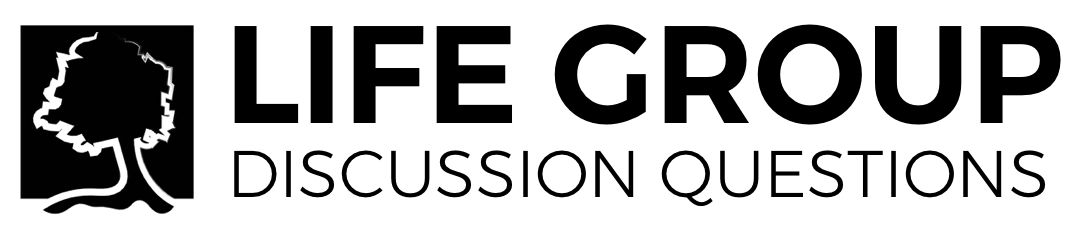 Is it possible for some to receive an eternal reward (vs 14 – see, too, Matthew 6:19-21 and Revelation 22:12-13) without others experiencing things like inadequacy, regret, or jealousy? Explain.  What things does our culture try to replace Jesus with as the foundation of our lives? How can we use those things to point to Jesus as we interact with the world?How would you respond to someone who used this passage to argue that there is a time or event after we die in which believers are purified from their wrongdoings? See, too, 1 Peter 1:6-9 and Hebrews 9:27.Based on this passage, a person could spend their life building the foundation of Christ but doing so ineffectively. What are some signs that this may be occurring, and how do we prevent it?